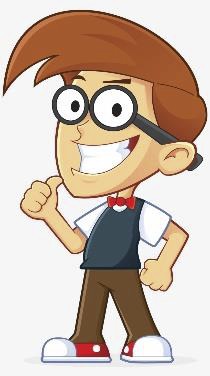 
	Προβλήματα αφαίρεσηςΛύνω τα προβλήματα με κάθετες πράξεις.Ο Θωμάς είχε στο πάρτι του 43 
μπαλόνια. Οι φίλοι έσπασαν τα28. Πόσα μπαλόνια έμειναν στο Θωμά;Λύση:Απάντηση: ______________ 
______________________Στο αγώνα δρόμου του σχολείου έλαβαν μέρος 64 μαθητές. Από αυτούς τερμάτισαν μόνο οι 56. Πόσοι μαθητές δεν μπόρεσαν να ολοκληρώσουν τον αγώνα;Λύση:Απάντηση: ______________ 
______________________Ο κύριος Άγγελος ζυγίζει 85 
κιλά.   Ο   κύριος   Παναγιώτης 
ζυγίζει 7 κιλά λιγότερα. Πόσα 
κιλά ζυγίζει ο κ. Παναγιώτης; 
Λύση:Απάντηση: ______________ 
______________________Η Μαρία αγόρασε μια ανθοδέσμη με 42 τριαντάφυλλα, κόκκινα και λευκά. Τα λευκά ήταν 24. Πόσα ήταν τα κόκκινα;Λύση:Απάντηση: ______________ 
______________________Ο Χρήστος χάρισε στον αδερφό του 36 αυτοκόλλητα. Πόσα αυτοκόλλητα έμειναν στο Χρήστο αν αρχικά είχε 81 αυτοκόλλητα;Λύση:Απάντηση: ________________________________________________